Massachusetts Department of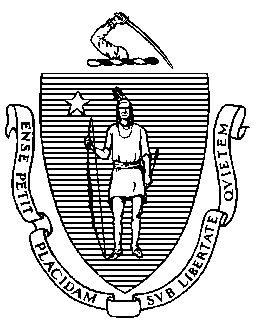 Elementary and Secondary Education75 Pleasant Street, Malden, Massachusetts 02148-4906 	       Telephone: (781) 338-3000                                                                                                                 TTY: N.E.T. Relay 1-800-439-2370MEMORANDUMJeffrey C. RileyCommissionerTo:Members of the Board of Elementary and Secondary EducationFrom:	Jeffrey C. Riley, CommissionerDate:	January 17, 2020Subject:Grant Packages (December) for the Board of Elementary and Secondary EducationPursuant to the authority given to me by the Board of Elementary and Secondary Education at its October 21, 2008 meeting, I approved the following competitive grants.Pursuant to the authority given to me by the Board of Elementary and Secondary Education at its October 21, 2008 meeting, I approved the following competitive grants.Pursuant to the authority given to me by the Board of Elementary and Secondary Education at its October 21, 2008 meeting, I approved the following competitive grants.Pursuant to the authority given to me by the Board of Elementary and Secondary Education at its October 21, 2008 meeting, I approved the following competitive grants.FUND CODEGRANT PROGRAMNUMBER OFPROPOSALS APPROVEDAMOUNT345/304/674Adult Education Service19$2,215,741452Strengthening Career and Technical Education for the 21st Century Act (Perkins V) in Correctional Institutions1$79,750574Massachusetts Early Literacy InterventionProgram – Reading Recovery5$590,943671/661/359Integrated English Literacy and Civics Education and Integrated Education and Training2$160,000TOTAL 27$3,046,434NAME OF GRANT PROGRAM:   Adult Education ServiceFUND CODE: 345/674/304FUNDS ALLOCATED:     $2,215,741 (State)$2,215,741 (State)FUNDS REQUESTED:$2,999,726$2,999,726PURPOSE: The purpose of this state competitive grant program is to reduce the current English for Speakers of Other Languages (ESOL) and Adult Basic Education (ABE) waitlist by providing additional adult education services provided by programs designed to serve a minimum of 50 students on an ongoing basis, to -assist eligible individuals to become literate and obtain the knowledge and skills necessary for employment and economic self-sufficiency;assist eligible individuals who are parents or family members to obtain the education and skills that:are necessary to becoming full partners in the educational development of their children, and;lead sustainable improvements in the economic opportunities for their family;assist eligible individuals in attaining a secondary school credential and in the transition to postsecondary education and training, including through career pathways;assist immigrants and other individuals who are English language learners-improving their:reading, writing, speaking and comprehensive skills in English; andmathematical skills;acquiring an understanding of the American system of government, individual freedom and responsible citizenship.Adult Education in Correctional Institutions (AECI) Only: assist institutionalized individuals to obtain the education and skills necessary to reduce recidivism and facilitate:re-entry into society;further education and training or employment upon release;economic self-sufficiency; andsmooth transitions in their roles as family members and citizens.PURPOSE: The purpose of this state competitive grant program is to reduce the current English for Speakers of Other Languages (ESOL) and Adult Basic Education (ABE) waitlist by providing additional adult education services provided by programs designed to serve a minimum of 50 students on an ongoing basis, to -assist eligible individuals to become literate and obtain the knowledge and skills necessary for employment and economic self-sufficiency;assist eligible individuals who are parents or family members to obtain the education and skills that:are necessary to becoming full partners in the educational development of their children, and;lead sustainable improvements in the economic opportunities for their family;assist eligible individuals in attaining a secondary school credential and in the transition to postsecondary education and training, including through career pathways;assist immigrants and other individuals who are English language learners-improving their:reading, writing, speaking and comprehensive skills in English; andmathematical skills;acquiring an understanding of the American system of government, individual freedom and responsible citizenship.Adult Education in Correctional Institutions (AECI) Only: assist institutionalized individuals to obtain the education and skills necessary to reduce recidivism and facilitate:re-entry into society;further education and training or employment upon release;economic self-sufficiency; andsmooth transitions in their roles as family members and citizens.PURPOSE: The purpose of this state competitive grant program is to reduce the current English for Speakers of Other Languages (ESOL) and Adult Basic Education (ABE) waitlist by providing additional adult education services provided by programs designed to serve a minimum of 50 students on an ongoing basis, to -assist eligible individuals to become literate and obtain the knowledge and skills necessary for employment and economic self-sufficiency;assist eligible individuals who are parents or family members to obtain the education and skills that:are necessary to becoming full partners in the educational development of their children, and;lead sustainable improvements in the economic opportunities for their family;assist eligible individuals in attaining a secondary school credential and in the transition to postsecondary education and training, including through career pathways;assist immigrants and other individuals who are English language learners-improving their:reading, writing, speaking and comprehensive skills in English; andmathematical skills;acquiring an understanding of the American system of government, individual freedom and responsible citizenship.Adult Education in Correctional Institutions (AECI) Only: assist institutionalized individuals to obtain the education and skills necessary to reduce recidivism and facilitate:re-entry into society;further education and training or employment upon release;economic self-sufficiency; andsmooth transitions in their roles as family members and citizens.NUMBER OF PROPOSALS RECEIVED:                           25NUMBER OF PROPOSALS RECOMMENDED:               19  NUMBER OF PROPOSALS NOT RECOMMENDED:       6RESULT OF FUNDING: This grant program expands adult education services in seventeen programs and funds additional two new programs not currently funded for adult education services. These funds provide funding for additional 35 ABE and 733 ESOL active seats statewide.NUMBER OF PROPOSALS RECEIVED:                           25NUMBER OF PROPOSALS RECOMMENDED:               19  NUMBER OF PROPOSALS NOT RECOMMENDED:       6RESULT OF FUNDING: This grant program expands adult education services in seventeen programs and funds additional two new programs not currently funded for adult education services. These funds provide funding for additional 35 ABE and 733 ESOL active seats statewide.NUMBER OF PROPOSALS RECEIVED:                           25NUMBER OF PROPOSALS RECOMMENDED:               19  NUMBER OF PROPOSALS NOT RECOMMENDED:       6RESULT OF FUNDING: This grant program expands adult education services in seventeen programs and funds additional two new programs not currently funded for adult education services. These funds provide funding for additional 35 ABE and 733 ESOL active seats statewide.NAME OF GRANT PROGRAM:   Strengthening Career and Technical Education for the 21st Century Act (Perkins V) in Correctional InstitutionsStrengthening Career and Technical Education for the 21st Century Act (Perkins V) in Correctional Institutions    FUND CODE: 452FUNDS ALLOCATED:     $79,750 (Federal)$79,750 (Federal)$79,750 (Federal)FUNDS REQUESTED:$264,078$264,078$264,078PURPOSE: The purpose of this federal grant is to assist state and county correctional agencies with education programs that meet the definition of career and technical education as contained in the Strengthening Career and Technical Education for the 21st Century Act (Perkins V). Proposed programs of study must offer a sequence of at least two courses that provide adult and/or youth offenders with coherent and rigorous educational activities that develop the academic and technical knowledge and skills required to pursue further education and/or employment in current or emerging professions and result in an industry-recognized credential or certificate.  PURPOSE: The purpose of this federal grant is to assist state and county correctional agencies with education programs that meet the definition of career and technical education as contained in the Strengthening Career and Technical Education for the 21st Century Act (Perkins V). Proposed programs of study must offer a sequence of at least two courses that provide adult and/or youth offenders with coherent and rigorous educational activities that develop the academic and technical knowledge and skills required to pursue further education and/or employment in current or emerging professions and result in an industry-recognized credential or certificate.  PURPOSE: The purpose of this federal grant is to assist state and county correctional agencies with education programs that meet the definition of career and technical education as contained in the Strengthening Career and Technical Education for the 21st Century Act (Perkins V). Proposed programs of study must offer a sequence of at least two courses that provide adult and/or youth offenders with coherent and rigorous educational activities that develop the academic and technical knowledge and skills required to pursue further education and/or employment in current or emerging professions and result in an industry-recognized credential or certificate.  PURPOSE: The purpose of this federal grant is to assist state and county correctional agencies with education programs that meet the definition of career and technical education as contained in the Strengthening Career and Technical Education for the 21st Century Act (Perkins V). Proposed programs of study must offer a sequence of at least two courses that provide adult and/or youth offenders with coherent and rigorous educational activities that develop the academic and technical knowledge and skills required to pursue further education and/or employment in current or emerging professions and result in an industry-recognized credential or certificate.  NUMBER OF PROPOSALS RECEIVED:NUMBER OF PROPOSALS RECEIVED:44NUMBER OF PROPOSALS RECOMMENDED:NUMBER OF PROPOSALS RECOMMENDED:11NUMBER OF PROPOSALS NOT RECOMMENDED:NUMBER OF PROPOSALS NOT RECOMMENDED:33RESULT OF FUNDING: This competitive grant results in Hampshire County Sheriff’s Office receiving $79,750 to support implementation of a level 2 career and technical education program in manufacturing.RESULT OF FUNDING: This competitive grant results in Hampshire County Sheriff’s Office receiving $79,750 to support implementation of a level 2 career and technical education program in manufacturing.RESULT OF FUNDING: This competitive grant results in Hampshire County Sheriff’s Office receiving $79,750 to support implementation of a level 2 career and technical education program in manufacturing.RESULT OF FUNDING: This competitive grant results in Hampshire County Sheriff’s Office receiving $79,750 to support implementation of a level 2 career and technical education program in manufacturing.RECIPIENTSAMOUNTSHampshire County Sherriff’s Office$79,750TOTAL FEDERAL FUNDS$79,750NAME OF GRANT PROGRAM:  Massachusetts Early Literacy InterventionProgram - Reading RecoveryMassachusetts Early Literacy InterventionProgram - Reading RecoveryFUND CODE: 574FUNDS ALLOCATED:     $600,000 (State)$600,000 (State)$600,000 (State)FUNDS REQUESTED:$590,943$590,943$590,943PURPOSE: This state-funded competitive grant program provides funds to support ongoing professional development for Reading Recovery, an early literacy tutorial program, designed as a short-term intervention program for children struggling with reading in first grade.PURPOSE: This state-funded competitive grant program provides funds to support ongoing professional development for Reading Recovery, an early literacy tutorial program, designed as a short-term intervention program for children struggling with reading in first grade.PURPOSE: This state-funded competitive grant program provides funds to support ongoing professional development for Reading Recovery, an early literacy tutorial program, designed as a short-term intervention program for children struggling with reading in first grade.PURPOSE: This state-funded competitive grant program provides funds to support ongoing professional development for Reading Recovery, an early literacy tutorial program, designed as a short-term intervention program for children struggling with reading in first grade.NUMBER OF PROPOSALS RECEIVED: NUMBER OF PROPOSALS RECEIVED: 55NUMBER OF PROPOSALS RECOMMENDED: NUMBER OF PROPOSALS RECOMMENDED: 55NUMBER OF PROPOSALS NOT RECOMMENDED:NUMBER OF PROPOSALS NOT RECOMMENDED:00RESULT OF FUNDING: Research demonstrates that the majority of students can learn to read and write through effective classroom instruction. Some students need short-term individualized intervention in order to do so. This grant will support the training of new and established teachers of Reading Recovery, a research-based intervention for early literacy in first grade. Funds are awarded to districts with a Reading Recovery program, as well as Educational Collaboratives that support a Reading Recovery regional training site, to support ongoing professional development in early literacy intervention for implementing teachers; initial intensive training for new Reading Recovery teachers; and ongoing documentation and evaluation of results for students involved in Reading Recovery.RESULT OF FUNDING: Research demonstrates that the majority of students can learn to read and write through effective classroom instruction. Some students need short-term individualized intervention in order to do so. This grant will support the training of new and established teachers of Reading Recovery, a research-based intervention for early literacy in first grade. Funds are awarded to districts with a Reading Recovery program, as well as Educational Collaboratives that support a Reading Recovery regional training site, to support ongoing professional development in early literacy intervention for implementing teachers; initial intensive training for new Reading Recovery teachers; and ongoing documentation and evaluation of results for students involved in Reading Recovery.RESULT OF FUNDING: Research demonstrates that the majority of students can learn to read and write through effective classroom instruction. Some students need short-term individualized intervention in order to do so. This grant will support the training of new and established teachers of Reading Recovery, a research-based intervention for early literacy in first grade. Funds are awarded to districts with a Reading Recovery program, as well as Educational Collaboratives that support a Reading Recovery regional training site, to support ongoing professional development in early literacy intervention for implementing teachers; initial intensive training for new Reading Recovery teachers; and ongoing documentation and evaluation of results for students involved in Reading Recovery.RESULT OF FUNDING: Research demonstrates that the majority of students can learn to read and write through effective classroom instruction. Some students need short-term individualized intervention in order to do so. This grant will support the training of new and established teachers of Reading Recovery, a research-based intervention for early literacy in first grade. Funds are awarded to districts with a Reading Recovery program, as well as Educational Collaboratives that support a Reading Recovery regional training site, to support ongoing professional development in early literacy intervention for implementing teachers; initial intensive training for new Reading Recovery teachers; and ongoing documentation and evaluation of results for students involved in Reading Recovery.RECIPIENTSAMOUNTSBoston Public Schools$126,531Cambridge$105,579Collaborative for Educational Services (CES)$130,263Dennis – Yarmouth/Cape Code Collaborative$171,428Springfield$57,142TOTAL STATE FUNDS$590,943NAME OF GRANT PROGRAM:   Integrated English Literacy and Civics Education and Integrated Education and TrainingIntegrated English Literacy and Civics Education and Integrated Education and TrainingFUND CODE: 671/661/359 
FUNDS ALLOCATED:$160,000 (State)$160,000 (State)$160,000 (State)FUNDS REQUESTED:$329,601$329,601$329,601PURPOSE: The purpose of this competitive grant is to fund Integrated Education and Training (IET) and/or Integrated English Literacy and Civics Education (IELCE) programs for adult learners in high wage/high demand career pathways. Grants must be developed consistent with Public Law 113-128, Sections 201 through 243.PURPOSE: The purpose of this competitive grant is to fund Integrated Education and Training (IET) and/or Integrated English Literacy and Civics Education (IELCE) programs for adult learners in high wage/high demand career pathways. Grants must be developed consistent with Public Law 113-128, Sections 201 through 243.PURPOSE: The purpose of this competitive grant is to fund Integrated Education and Training (IET) and/or Integrated English Literacy and Civics Education (IELCE) programs for adult learners in high wage/high demand career pathways. Grants must be developed consistent with Public Law 113-128, Sections 201 through 243.PURPOSE: The purpose of this competitive grant is to fund Integrated Education and Training (IET) and/or Integrated English Literacy and Civics Education (IELCE) programs for adult learners in high wage/high demand career pathways. Grants must be developed consistent with Public Law 113-128, Sections 201 through 243.NUMBER OF PROPOSALS RECEIVED:NUMBER OF PROPOSALS RECEIVED:55NUMBER OF PROPOSALS RECOMMENDED:NUMBER OF PROPOSALS RECOMMENDED:22NUMBER OF PROPOSALS NOT RECOMMENDED:NUMBER OF PROPOSALS NOT RECOMMENDED:33RESULT OF FUNDING: This competitive federal grant will provide funding to two (2) applicants to initiate two (2) integrated education and training programs for adult learners located in the Bristol and Metro Southwest workforce areas.  RESULT OF FUNDING: This competitive federal grant will provide funding to two (2) applicants to initiate two (2) integrated education and training programs for adult learners located in the Bristol and Metro Southwest workforce areas.  RESULT OF FUNDING: This competitive federal grant will provide funding to two (2) applicants to initiate two (2) integrated education and training programs for adult learners located in the Bristol and Metro Southwest workforce areas.  RESULT OF FUNDING: This competitive federal grant will provide funding to two (2) applicants to initiate two (2) integrated education and training programs for adult learners located in the Bristol and Metro Southwest workforce areas.  RECIPIENTAMOUNTBristol Community College  $80,000Middlesex Community College  $80,000TOTAL STATE FUNDING$160,000